GUAM INTERSCHOLASTIC SPORTS ASSOCIATIONGIRL’S BASKETBALL 2016-17OFFICIAL SCHEDULEApril 05, 2017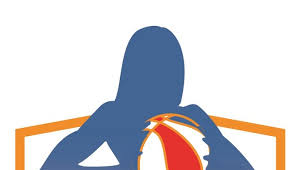 PLEASE NOTE THAT UNIFORMS MUST BE COMPLIANT BY ROUND 4 (4/26/17)	**Please note that Round 11 AMS vs OMS is on 05/11/17 @ Sports                Complex @ 5:30 p.m.	4/19/17WednesdayRound 1GameHomeAwayDateTime Site1UMS  0MS4/19/175:30UMS2BMS            JRMSBMS3AMS  IMSAMS4AIJMS  FBLGAIJMS4/21/17FridayRound 2GameHomeAwayDateTime Site5IMSAIJMS4/21/175:30IMS6AMSFBLGAMS7UMSJRMSUMS8OMSBMSOMS 4/24/17MondayRound 3GameHomeAwayDateTime Site9OMSFBLG4/24/175:30OMS10AMSAIJMSSports Complex11IMSJRMSIMS12BMSUMSBMS4/26/17WednesdayRound 4GameHomeAwayDateTime Site13BMSFBLG4/26/175:30BMS14UMSIMSUMS15OMSAMSOMS16     AIJMS JRMSAIJMS4/28/17FridayRound 5GameHomeAwayDateTime Site17OMSIMS4/28/175:30OMS18AMSUMSSports Complex19FBLGJRMSFBLG20   AIJMSBMSAIJMS 5/1/17MondayRound 6GameHomeAwayDateTime Site21OMSAIJMS5/1/175:30OMS22IMSBMSIMS23JRMSAMSJRMS24FBLGUMSFBLG 5/3/17WednesdayRound 7GameHomeAwayDateTime Site25OMSJRMS5/3175:30OMS26UMSAIJMSUMS27BMSAMSBMS28FBLGIMSFBLG5/5/17FridayRound 8GameHomeAwayDateTime Site29OMS  UMS5/5/175:30OMS30JRMS               BMSJRMS31IMS  AMSIMS32FBLG  AIJMSFBLG 5/8/17 MondayRound 9GameHomeAwayDateTime Site33AIJMSIMS5/8/175:30AIJMS34FBLGAMSFBLG35JRMSUMSJRMS36BMSOMSBMS5/10/17WednesdayRound 10GameHomeAwayDateTime Site37OMSFBLG5/10/175:30OMS38AIJMSAMSAIJMS39JRMSIMSJRMS40UMSBMSUMS5/12/17FridayRound 11GameHomeAwayDateTime Site41FBLGBMS5/12/175:30FBLG42IMSUMSIMS43AMSOMS5/11/175:30Sports Complex*44JRMSAIJMSJRMS5/15/17MondayRound 12GameHomeAwayDateTime Site45IMSOMS5/15/175:30IMS46UMSAMSUMS47JRMSFBLGJRMS48BMSAIJMSBMS5/17/17WednesdayRound 13GameHomeAwayDateTime Site49AIJMSOMS5/17/175:30AIJMS50BMSIMSBMS51     AMSJRMSSports Complex52UMSFBLGUMS5/19/17 FridayRound 14GameHomeAwayDateTime Site53JRMSOMS5/19/175:30JRMS54AIJMSUMSAIJMS55AMSBMSSports Complex56IMSFBLGIMS